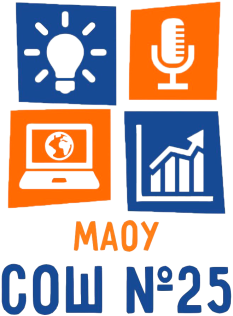 МАОУ «СОШ №25» г. ПермиСетевые образовательные проекты (мероприятия) в формате деятельности Университетского округа НИУ ВШЭИнформационное письмоВ рамках проведения сетевых образовательных проектов в формате деятельности Университетского округа НИУ ВШЭ ученики и педагоги МАОУ «СОШ №25» приглашают Вас вместе с Вашими учениками на традиционный День Толерантности, который состоится в нашей школе 26 октября 2017 года. В этом году общей темой Дня толерантности станет тема «Я тебя понимаю». В центре событий этого дня будут те универсальные способы коммуникации, которые понятны каждому вне зависимости от страны проживания и национальности. Это язык творчества, язык музыки и язык дружбы.В программе Дня Толерантности предусмотрены творческие мастер-классы, интеллектуальные игры  для учеников и педагогов, программу для учащихся завершит концерт. Для педагогов будет организована методическая площадка, посвященная взаимодействию образовательного учреждения с родителями учеников-мигрантов.Подробная программа дня будет отправлена на электронный адрес зарегистрировавшихся участников. Для участия в событиях Дня Толерантности просим каждого участника пройти регистрацию, перейдя по ссылке https://goo.gl/forms/X8zItSraqubwuJE82Традиционно мы приглашаем не только к участию, но и к организации событий в День Толерантности. Вы и Ваши ученики могут стать организаторами и ведущими  игр, мастер-классов, образовательных площадок, выступить с номером в концерте.Для заявки в качестве организатора событий необходимо позвонить Елене Николаевне Востриковой по телефону 8 908 25 144 35, для включения Вашего мероприятия в программу.С уважением организационный комитет.